사람인 채용공고 링크 :[(주)아이엠바이오로직스] 바이오 R&D 신입/경력 채용공고 (채용시 마감) - 사람인 (saramin.co.kr)링크를 따라 가려면 <Ctrl>키를 누른상태에서 링크를 클립합니다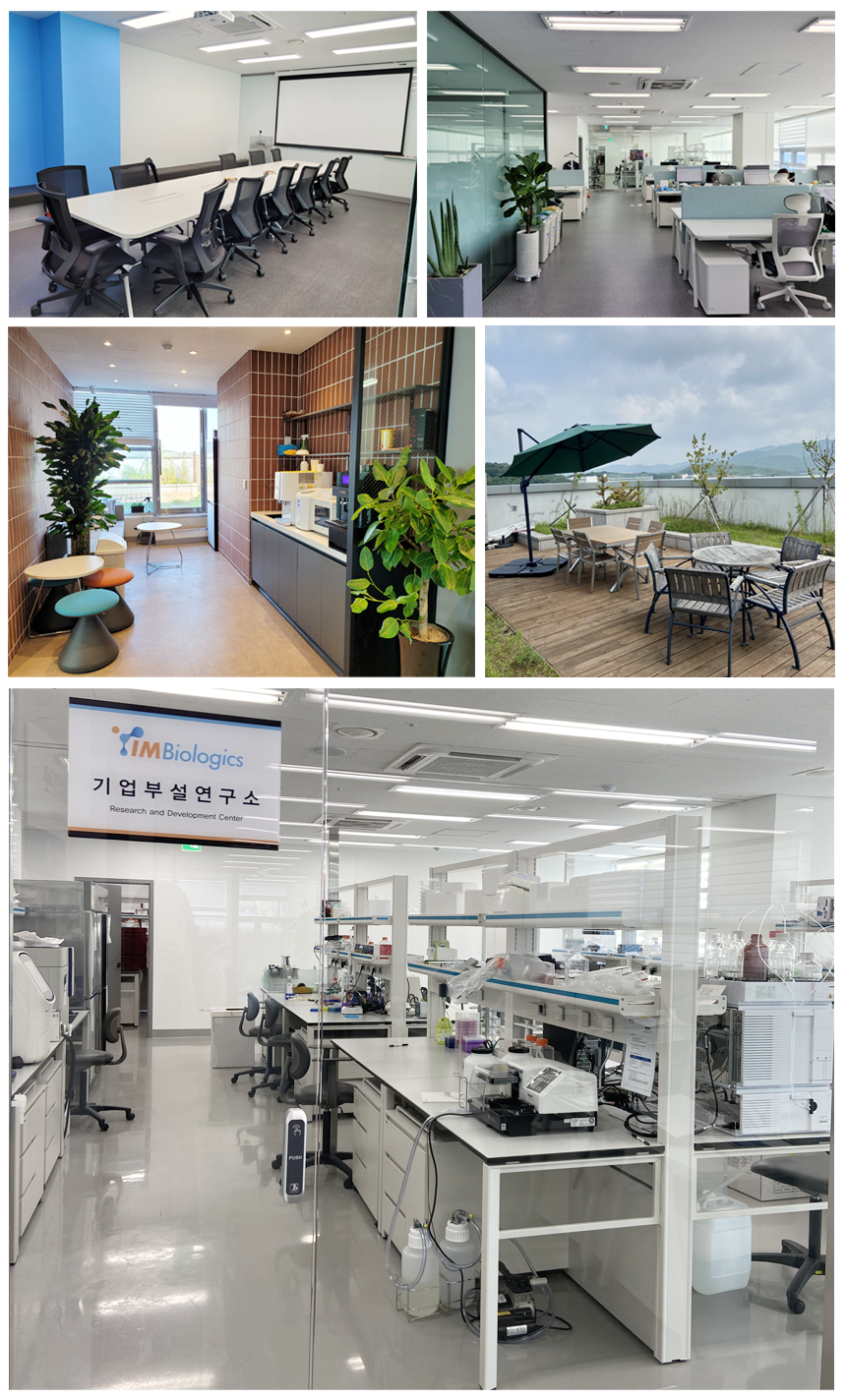 